ПРОТОКОЛ заседания конкурсной комиссииАКЦИОНЕРНОЕ ОБЩЕСТВО «ВАГОНРЕММАШ» (АО «ВРМ»)«11» января 2019					                             № ВРМ – ЗК/43 - КК1Присутствовали:Повестка дня:     О подведении итогов запроса котировок цен № 43/ЗК-АО «ВРМ» /2018 с целью выбора организации на право заключения договора на поставку гидроокиси калия технического чешуированного и гидроокиси лития технического для нужд Тамбовского ВРЗ и Воронежского ВРЗ – заводов – филиалов АО «ВРМ» в 2019 г.    Информация представлена заместителем начальника службы МТО Комаровым В.А.Комиссия решила:Согласиться с выводами и предложениями экспертной группы (протокол от «11» января 2019 г. № 43/ЗК-АО «ВРМ» /2018 - ЭГ2):1) Признать лучшей котировочной заявкой по запросу котировок цен № 43/ЗК-АО «ВРМ» /2018 на право заключения договора на поставку гидроокиси калия технического чешуированного и гидроокиси лития технического для нужд Тамбовского ВРЗ и Воронежского ВРЗ – заводов – филиалов АО «ВРМ» в 2019 г. котировочную заявку ООО «Силикатстрой», со стоимостью предложения 17 380 800 (Семнадцать миллионов триста восемьдесят тысяч восемьсот) рублей 00 копеек без НДС и 20 856 960 (Двадцать миллионов восемьсот пятьдесят шесть тысяч девятьсот шестьдесят) рублей 00 копеек с НДС и поручить отделам МТО Тамбовского ВРЗ и Воронежского ВРЗ обеспечить в установленном порядке заключение договора с ООО «Силикатстрой» со стоимостью предложения, указанного в его финансово-коммерческом предложении.Решение принято единогласно.Подписи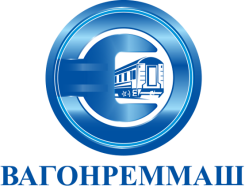 АКЦИОНЕРНОЕ ОБЩЕСТВО «ВАГОНРЕММАШ»105005, г. Москва, наб. Академика Туполева, дом 15, корпус 2,офис 27тел. (499) 550-28-90, факс (499) 550-28-96, www.vagonremmash.ruПредседатель Конкурснойкомиссии			Члены Конкурсной комиссии: